      ACCREDITED BY							      		                              ACCREDITED BYDALE COUNTY BOARD OF EDUCATION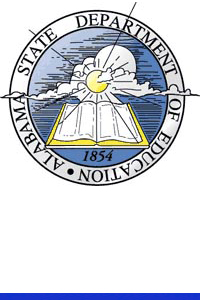 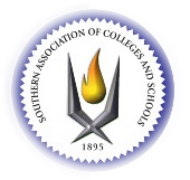 OFFICE OF SUPERINTENDENT202 South Highway 123, Suite EOZARK, ALABAMA 36360PHONE (334)774-2355       WEB SITE: www.dalecountyboe.org         FAX (334)774-3503										  			    FY 2022June 27, 2022 Notice All Dale County Schools have been inspected by an EPA-approved asbestos inspector and maintain a management plan file in the school office as required under the AHERA regulations. The file is available to any parent to view. The majority of our asbestos materials, are non-friable and are in the form of floor tiles. Although we do have some friable (able to crumble with hand pressure) asbestos in our facilities, these materials are well maintained and are not accessible to the students. The law requires that we make this notice to all employees, students and staff annually. We are glad to provide a healthy atmosphere for students and staff. Dale County Board of Education